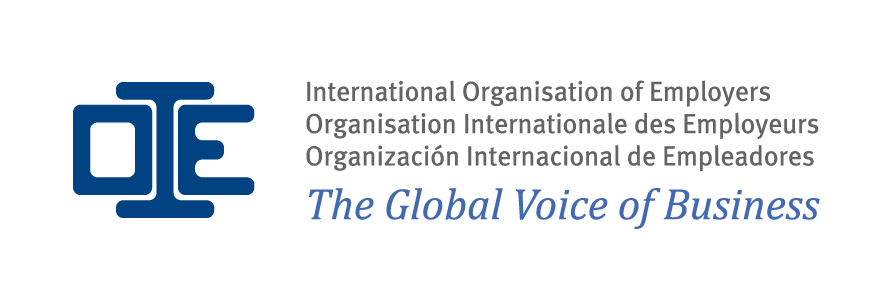 23 October 2017SURVEY ON GOOD PRACTICES BY IOE MEMBERS ON WOMEN’S ECONOMIC EMPOWERMENTThis IOE-ILO ACTEMP survey is intended to help us better understand the experiences of IOE member organisations and partner companies in their efforts to empower women at both the national and enterprise level. The survey responses will be compiled to produce a catalogue of best practices on promoting women’s economic empowerment, to be launched on 8 March 2018, to commemorate International Women’s Day.The survey has the following sections:General information of national employers’ organisations/companiesSpecific measures undertaken by national employers’ organisations/companies to promote women’s economic empowerment at the national/enterprise levelCase study of good practiceAll questions are to be answered by both companies and national employers’ organisations. Where there is asterisk (*), that question is ONLY for national employers’ organisations.The IOE and ILO ACTEMP kindly request IOE members to complete the following survey and return it to housset@ioe-emp.com by 1st December 2017.For any queries please do not hesitate to contact Dr Thannaletchimy Housset using the email address indicated above.GENERAL INFORMATIONSPECIFIC MEASURESWhat is your organisation doing to empower women among your members and/or within your organisation?CASE STUDY OF GOOD PRACTICEDescribe one concrete good practice example in detail.Please indicate if you are willing to be contacted for follow-up questions regarding your responses. (Y/N)Thank you for your time!XXXCountryName of organisationName of respondentTitle:Email:Tel.Mandate/role of organisation Composition of members in organisation* (number and type of enterprises i.e. SMEs, sectoral associations, SOEs) Composition of female staff in organisation (estimated figures are acceptable)Composition of women in management Composition of women in board-level positionsArea of measurementYesNoSpecific examples (If yes is ticked)Gender equality policyGender equality trainingEntrepreneurshipMentoring for women professionalsQuotas for women in management positionsNon-discrimination policiesPrevention of harassment Gender-related CSR initiatives Flexible working arrangementsOthersName of initiativeIntended purpose of initiativeAction taken under initiativeChallenges faced in implementationResults/outcome of initiativeOther comments